Домашнее задание по ритмике для 2 классаДля групп «А» и «Г»Повторить определение ЗАТАКТА.Придумайте свою ритмическую партию в размере 3/4 на четыре такта с обязательным использованием ЗАТАКТА.*Помните, что затакт НЕ считается за один полный такт, он складывается с последним тактом. Расставьте тактовые черты в данном примере: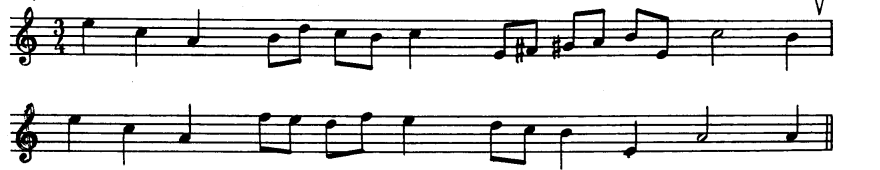 Впишите недостающие ПАУЗЫ: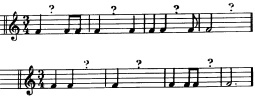 